								19 January 2018Dear CandidateThank you for your interest in the post of Federation Deputy Headteacher at Mary Paterson Nursery School.We enclose a job description, person specification and application form. Please ensure that you demonstrate in your application form that you meet all the criteria in the person specification.The closing date for applications is Monday 4th March at noon. Interviews will be held shortly afterwards and we will contact you by telephone if you are shortlisted.  If you would like to visit the Centre please call to make an appointment.Yours Sincerely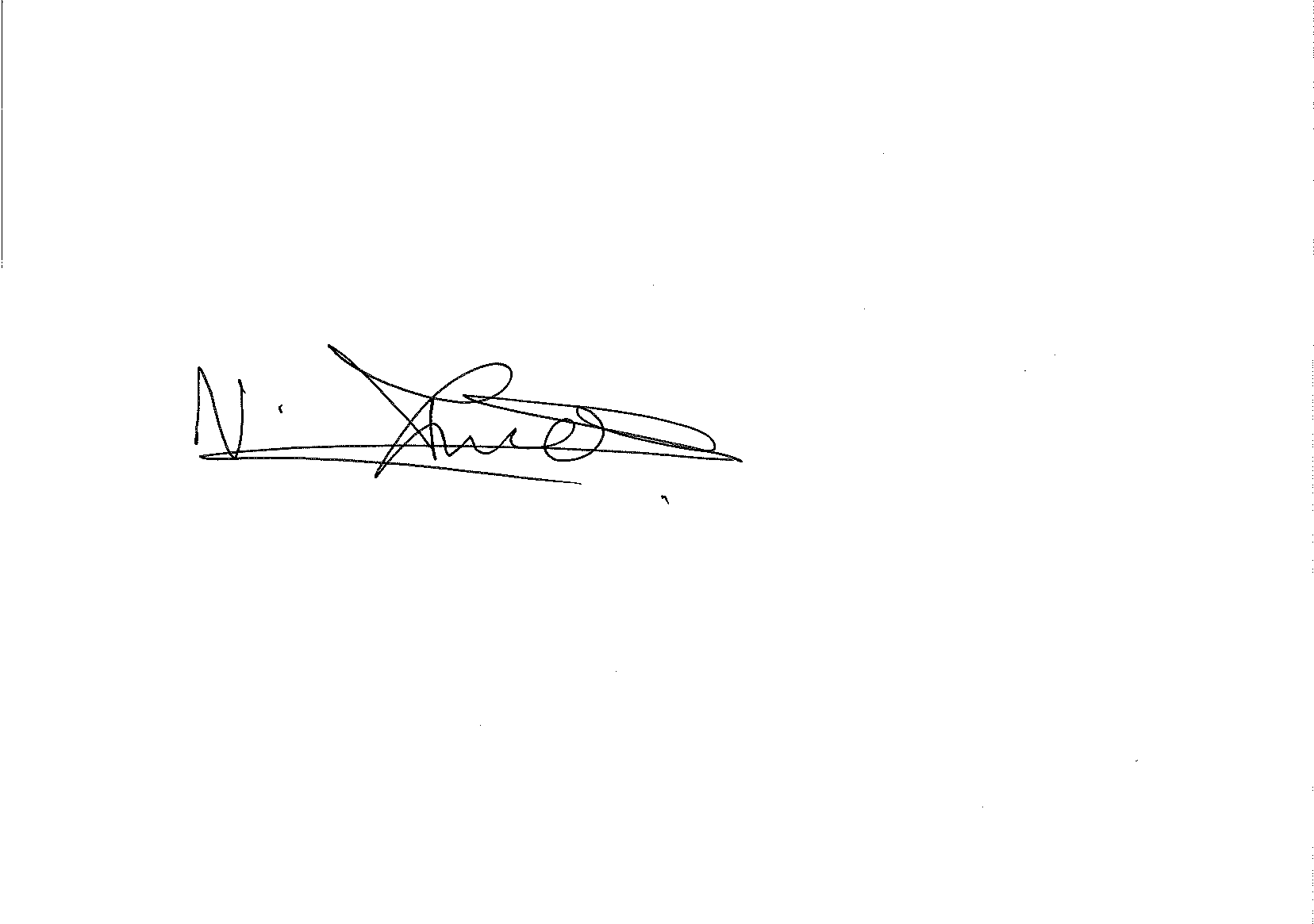 Novak IvanovicExecutive Headteacher